AHOT/RPL1 HAKEMUS OPINTOJEN HYVÄKSILUVUSTA aikaisempien opintojen perusteella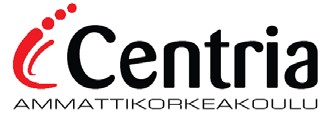 APPLICATION FOR CREDIT TRANSFER based on previous studiesOpinnot, joiden perusteella hyväksilukua anotaan (aikaisempi koulutus) / Prior studies the student requests to be accredited Oppilaitoksen nimi ja koulutusohjelma / Name of Institution and Degree Programme 	Valmistumispäivä (opintojen päättymispäivä) /Graduation Date (date when the study was terminated)                     Yhteensä/TotalSeuraavat opintojaksot sisällytetään vapaasti valittaviin opintoihin: / The following courses are included in optional studies: (vain korkeakoulutasoisia opintoja / only studies in higher education institutionså)Opintosuoritusten arviointi ja oikaisumenettelyOpiskelijalla  on  oikeus  saada  tieto  arviointiperusteiden  soveltamisesta  opintosuoritukseensa.  Menettelytavasta  säädetään  valtioneuvostonasetuksella.Opintosuorituksensa  arviointiin  tai  muualla  suoritettujen  opintojen  tai  muulla  tavoin  osoitetun  osaamisen  hyväksilukemiseen  tyytymätönopiskelija voi pyytää siihen suullisesti tai kirjallisesti oikaisua arvioinnin suorittaneelta tai hyväksilukemisesta päätöksen tehneeltä opettajalta. Oikaisupyyntö on tehtävä 14 päivän kuluessa siitä ajankohdasta, jolloin opiskelijalla on ollut tilaisuus saada arvioinnin tulokset sekä arviointiperusteiden soveltaminen omalta kohdaltaan tietoonsa.Opiskelija,   joka   on   tyytymätön   2   momentissa   tarkoitettuun   päätökseen,   voi   hakea   siihen   kirjallisesti   oikaisua   ammattikorkeakoulun tutkintolautakunnalta 14 päivän kuluessa siitä, kun hän on saanut päätöksestä tiedon. (Laki 351/2003, 27 §.)                          Yhteensä/TotalAssessment and rectification1. A student has the right to obtain information about the application of assessment criteria to his or her study attainment. The procedure shall be laid down by Government Decree.2. A student dissatisfied with the grading of his or her study attainment or with the recognition of studies completed elsewhere or otherwise substantiated may request the teacher who made the grading or the decision on the recognition for rectification either orally or in writing. The request for rectification must be made within 14 days of the date when the student has had an opportunity to access information aboutthe assessment results and application of assessment criteria in regard of him or her.Päivämäärä ja opiskelijan allekirjoitus /Date and signature of student Päiväys ja koulutuksen vastuuhenkilön allekirjoitus / Date and signature of degree programme head Päätös/ResolutionMukaan liitettävä todistusjäljennökset / Attach your certificates 	Sivu/Page  	/ 	Nimi / Name Opiskelijanumero / Student Number Syntymäaika / Date of Birth Koulutusala / Degree Programme Koulutusala / Degree Programme Ryhmätunnus / Group Code 